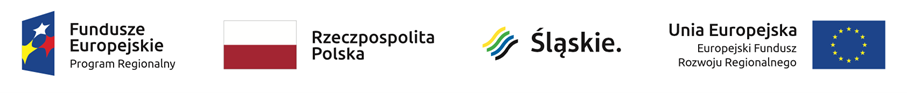 Załącznik nr 2…………………………………………………………………………………………………………………… ……………………………………………………………………………………………………………………Dane oferentaOŚWIADCZENIA OFERENTA O WYPEŁNIENIU  WARUNKÓW UDZIAŁU W POSTĘPOWANIUOświadczam, że:Wykonawca posiada aktualny wpis do Rejestru Instytucji Szkoleniowych prowadzonego przez Wojewódzki Urząd Pracy właściwy ze względu na siedzibę instytucji szkoleniowejWykonawca znajduje się w sytuacji ekonomicznej i finansowej pozwalającej na wykonanie usługi, nie znajduje się w stanie likwidacji, nie wszczęto wobec niego postępowania upadłościowego, naprawczego, restrukturyzacyjnego ani sanacyjnego, ani nie ogłoszono upadłości, nie zalega z opłacaniem podatków, opłat lub składek na ubezpieczenie społeczne lub zdrowotne.Wykonawca posiada niezbędną wiedzę i doświadczenie oraz dysponuje niezbędnym zapleczem technicznym i personalnym pozwalającym na prawidłową realizację Zamówienia. Wykonawca zapewni realizację szkoleń przez wykładowców posiadających wiedzę i doświadczenie niezbędne do realizacji i doświadczenie niezbędne do realizacji zamówienia (wykształcenie wyższe i/lub certyfikaty/zaświadczenia uprawniające do prowadzenia szkolenia/kursu oraz posiadających minimalne doświadczenie zawodowe w prowadzeniu szkoleń/kursów z obszaru objętego zamówieniem nie krótsze niż 2 lata w okresie od 01.01.2017 r. W okresie ostatnich 2-óch lat przed upływem terminu składania ofert, a jeżeli okres prowadzenia działalności jest krótszy – w tym okresie, wykładowcy zrealizowali minimum 10 szkoleń/kursów w obszarze przedmiotu zamówienia, łącznie trwające minimum 100 godzin dydaktycznych. Wykaz przeprowadzonych przez wykładowcę szkoleń/kursów WYKONAWCA WSKAZUJĘ DOŚWIADCZENIE WYKŁADOWCÓW WYŁĄCZNIE W MODUŁACH, KTÓRE ZAMIERZE REALIZOWAĆModuł 1 – Szkolenia językoweUwaga: Wykonawca może rozbudować powyższą tabelę poprzez dodanie kolejnych wierszy.Moduł 2 – Szkolenia finansowo-księgoweUwaga: Wykonawca może rozbudować powyższą tabelę poprzez dodanie kolejnych wierszy.………………………………………...… dn. _ _._ _.2022 r. Miejscowość                                                                                     ……………………………….                                                                                                               podpis WykonawcyLp.Nazwa szkolenia/kursu Termin wykonania szkolenia/kursu (w formacie: dd.mm.rrrr– dd.mm.rrrr)Liczba godzin przypadająca ściśle na szkolenie/kurs 1od ....- ….-……  r.  do  ….-….-……  r.2od ....- ….-……  r.  do  ….-….-……  r.3od ....- ….-……  r.  do  ….-….-……  r.4od ....- ….-……  r.  do  ….-….-……  r.5od ....- ….-……  r.  do  ….-….-……  r.6od ....- ….-……  r.  do  ….-….-……  r.7od ....- ….-……  r.  do  ….-….-……  r.8od ....- ….-……  r.  do  ….-….-……  r.Lp.Nazwa szkolenia/kursu Termin wykonania szkolenia/kursu (w formacie: dd.mm.rrrr– dd.mm.rrrr)Liczba godzin przypadająca ściśle na szkolenie/kurs 1od ....- ….-……  r.  do  ….-….-……  r.2od ....- ….-……  r.  do  ….-….-……  r.3od ....- ….-……  r.  do  ….-….-……  r.4od ....- ….-……  r.  do  ….-….-……  r.5od ....- ….-……  r.  do  ….-….-……  r.6od ....- ….-……  r.  do  ….-….-……  r.7od ....- ….-……  r.  do  ….-….-……  r.8od ....- ….-……  r.  do  ….-….-……  r.